Состав жюри конкурсаСостав жюри конкурса «Student Energy Challenge»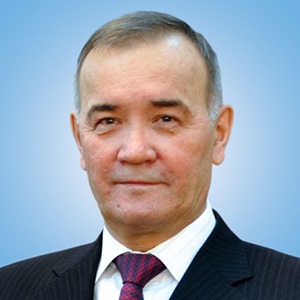 Кабылдин К.М.Заместитель Генерального директора по связям с правительством РК Каспийского Трубопроводного Консорциума,Председатель жюри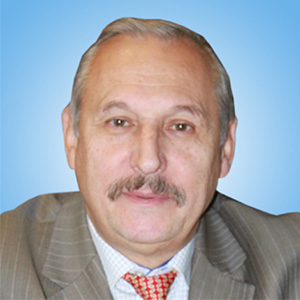                    Золотухин А.Б.Советник по международной работе Российского государственного университета нефти и газа имени И.М. Губкина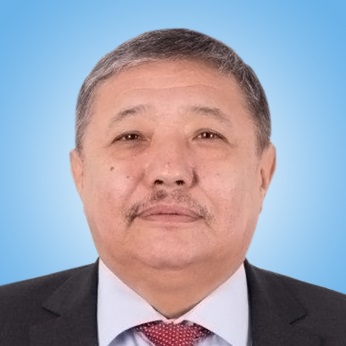                     Тютебаев С.СУправляющий директор по производству и управлению активами         АО «Самрук-Энерго»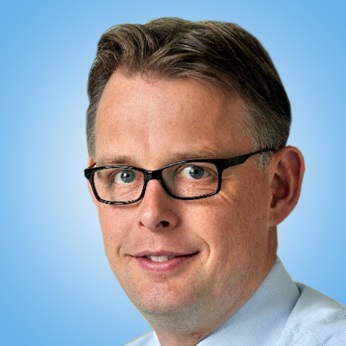                      Хазелаар Б.Финансовый директор компании «Шелл Казахстан»